Wakayama YMCA College Japanese Language CoursesDormitory Application form  (For long-term course students)Name:Date of birth:Sex:　M　/　FNationality:Room type:　　　　  □Single room:  34,000yen per month                    □Twin room:    17,000yen per month　― 20,000yen per monthIf you have any request for your roommate, please write about it.                            		　　 □Triple room:   19,000yen per month　― 20,000yen per monthIf you have any request for your roommate, please write about it.                            		　　 □Entrance date:                              ＊Typical room:  Flooring room is 10m2 and includes a kitchen, a bathroom(with a shower)  ＊Another Fee: Dorm entrance fee: 50,000yen, Fire insurance fee 6,000yen (per year) ＊As the result of coordination for the room, your request might not be accepted.Please understand it in advance.I hereby acknowledge that I have read and understood the “Dormitory Rules”,and wish to apply for a dormitory room.                                    Date:        year       month      daySignature:                                                  Wakayama YMCA College Japanese Language Courses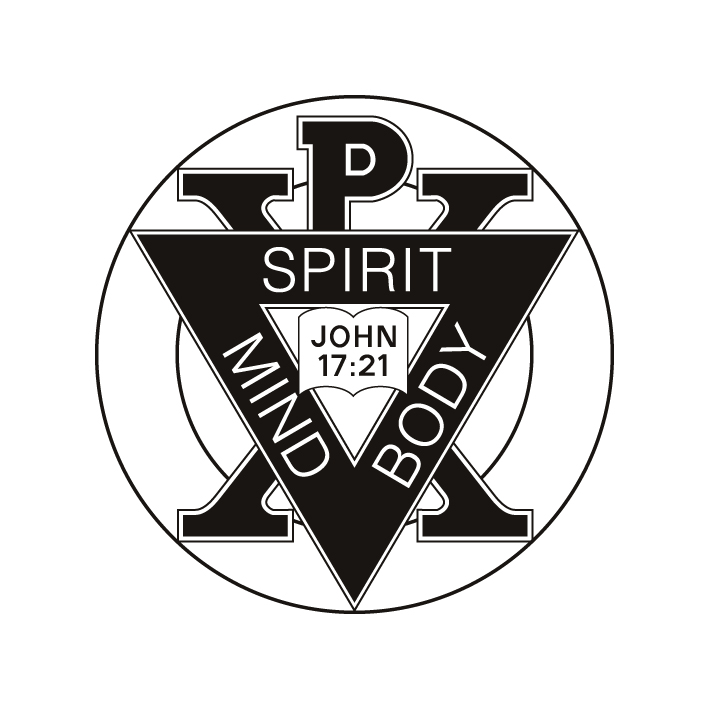 Dormitory’s RulesStudents entering the YMCA Dormitory are required to follow the rules as described in this document, so as to make dormitory life pleasant and safe for all students, as well as promote good relationships with their neighbors.1. The rooms should be kept clean and in good condition. There will be a room inspection each semester to verify the state of the room. 2. Repairs for damage incurred to the furniture (such as the range, or any furniture in the room at the time the student moved in), or the room itself (walls, floors, windows) is the sole responsibility of the students living in the damaged dorm room. The cost of the repairs will be entirely born by the student(s) responsible.3. In the event of an emergency, school staff or contractors may enter each room without priorconsent. Please be responsible with the management of belonging and valuables.4. Smoking is strictly prohibited in all rooms.5. At night, noise should be kept to a minimum so as to not inconvenience neighbors. Be mindful of the volume of the television, music and conversations.6. The area around the dormitory room (parking area, hallways, building surrounding) is to be kept clean as well.7. Household garbage is to be disposed as per the rules of the building of the room. Garbage must be disposed in the proper bags, on designated days and at the designated place.8. Rent, as well as electricity and water bills must be paid on time every month.9. Show proper behavior (greetings) and maintain good relations with the neighbors (excessive noise is strictly prohibited).10. Pets are strictly prohibited.11. Students must not have guests stay overnight in their rooms at any time.12. Students are allowed to change room or leave the dormitory only in March or September. Leaving students are required to give 1 month prior notice when leaving. In case leaving out of necessity at the time except March or September, pay all of the remaining rent.13. After completion of studies, students are required to leave their room within 10 days.Students who do not keep the above rules must be expelled from dormitory.